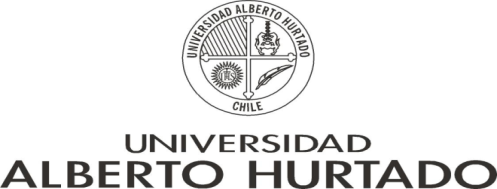                                                               Universidad Jesuíta de ChileSOLICITUD DE ADMISIÓN DIPLOMADO E-LEARNING EN ACOMPAÑAMIENTO PSICOESPIRITUALVersión 2024La ficha de admisión debe venir adjunta a los documentos solicitados para la postulaciónFecha de envío de la solicitud: Exclusivo del Director del Programa:ANTECEDENTESPERSONALESNombres:____________________________________________________________Apellidos:____________________________________________________________Fecha de Nacimiento: __________________________________________________Nacionalidad: _________________________________________________________Cédula de Identidad  y/o  Pasaporte:_________________________________________Estado Civil:__________________________________________________________Profesión: (Si no existe, consigne la información correspondiente a educación primaria y secundaria):_________________________________________________Institución en la que se obtuvo:__________________________________________Fecha aproximada de inicio:_____________________________________________Fecha aproximada de término:___________________________________________Grado Académico:_____________________________________________________Institución en la que se obtuvo:___________________________________________Fecha aproximada de inicio:_____________________________________________Fecha aproximada de término:___________________________________________Email: _____________________________________ Fono Fijo: _________________Celular:____________________________                Dirección Particular: ____________________________________________________Empresa / Institución en que trabaja:______________________________________Números de Colaboradores en la Institución: ________________________________Área:________________________________________________________________Cargo Actual: _________________________________________________________Fecha aproximada de inicio:_____________________________________________Fecha aproximada de término:___________________________________________Dirección Comercial: ___________________________________________________Comuna o Municipio:  _______________________________________________                                                         Email: _______________________________________________________________Fono:_______________ Financiamiento Propio:____ Empleador____ Otro (indicar) :______ ______________________________________________________________INFORMACION PARA EMSION DE FACTURARazón Social:_________________________________________________________RUT o Cédula ________________________________Giro Comercial:_______________________Persona a quien enviar la Factura:_________________________________________Cargo:___________________ Dirección del envío____________________________Comuna:____________________Ciudad:___________________________________Teléfono: ________Fax___________ ____Email_____________________________.Forma de Pago:    Contado:__________ cuotas:_____________________________ESTUDIOS(lista en orden Cronológico)EXPERIENCIALABORALRAZONES   DE LA POSTULACIÓNEXPERIENCIADE ACOMPAÑAMIENTOa) ¿A cuántas personas acompaña regularmente (encuentros al menos mensuales)? __________b) Edades:_____________c) ¿Cuántas mujeres?: _________________             ¿Cuántos varones?:___________________d) Tiempo en que los lleva acompañando (señalar uno por uno): ____________________________________________________________________________________________________________________________________________________________________________________________________________________________________________________________________________________________________________________e) En general, ¿cómo han llegado a usted? (modo de contacto)____________________________________________________________________________________________________________________________________________________________________________________________________________ Fortalezas como acompañante de personas:Debilidades como acompañante de personas:SOLO PARA CANDIDATOS EXTRANJEROSSe solicita adjuntar informe médico:Si es  religioso /o laicos: Indique que tipo de seguro de salud traería en el caso de ser aceptadoLugar de  residencia en Chile  ________________________________________________________________________________________________________________________________________Dirección:____________________________________________________________________________________________________________________________________________________________________________________________________Fono:________________________________